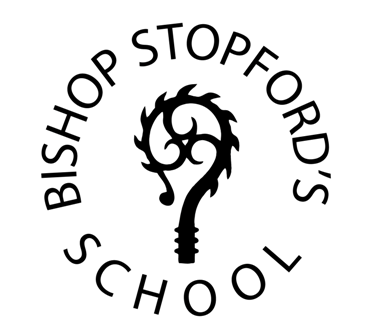 Bishop Stopford's SchoolBrick Lane, Enfield, Middlesex, EN1 3PUTel: 020 8804 1906	Fax: 020 8216 1760www.bishopstopfords.enfield.sch.ukHeadteacher: Ms T DayLearning Support AssistantHours: 30 hours per week x 38 weeks annum Actual Salary Scale – £15,402 – £15,681  (Scale 3)Start – September 211 x Permanent position1 x Fixed Term - Sept 21-Aug 22Bishop Stopford’s Church of England School was graded ‘outstanding’ as a Church of England School in July 2016 and ‘good’ by Ofsted in June 2018.  The school sets high aspirations for all pupils and is a rewarding and exciting place to work.Bishop Stopford’s School is seeking to appoint a Learning Support Assistant to support our SEND department. The post holder will assist the Head of SEND and provide support to students in the classroom and in various interventions.Further information and an application pack is available on the school website www.bishopstopfords.enfield.sch.uk  or if you would like to speak to someone about the role please contact Mrs Elaine Neacy, Headteacher’s PA, at recruitment@bishopstopfords.enfield.sch.uk   We are located in Enfield, North London within easy access of the M25.Closing date: 	12pm, Monday 19th JulyInterviews:	 Wednesday 21st JulyThis is an excellent opportunity to join an inspirational school where ‘Students’ attitudes to others and to their learning are outstanding’ (Ofsted 2015).Bishop Stopford’s is committed to safeguarding and promoting the welfare of children and young people and expects all staff and volunteers to share this commitment.  We are committed to safer recruitment practice and pre-employment checks will be undertaken before any appointment is confirmed.  